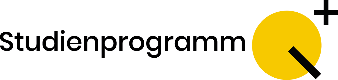 Q+VeranstaltungsvorschlagBitte beachten: Falls Sie Gästeplätze in zulassungsbeschränkten Lehrveranstaltungen oder Studiengängen anbieten, sprechen Sie sich bitte mit ihrem zuständigen Studienbüro ab.Weitere Informationen für Lehrende finden Sie auf unserer Webseite.Schreiben Sie uns bei Fragen gerne an: StudienprogrammQPlus@uni-mainz.deTitel der Veranstaltung Q+Veranstaltung Kernbereich Wissen und Wissenschaft Geöffnete Veranstaltung der Fachbereiche der JGU Geöffnete Veranstaltung externer PartnerinstitutionenArt der Veranstaltung Vorlesung Seminar Workshop Praktikum Sonstiges, und zwar: Veranstaltungssprache Deutsch Englisch andere, und zwar:Leitung (Namen, Titel und Fachbereiche der Lehrenden)Anzahl der Teilnehmenden (Wie viele Q+Studierende sollen maximal an Ihrer Veranstaltung teilnehmen?)Datum, Uhrzeiten, Raum/OrtAnzahl der LeistungspunkteTeilnahmevoraussetzungen (Was muss im Vorfeld der Veranstaltung von den Studierenden geleistet werden? Welche Lektüre soll zur Vorbereitung gelesen werden? Sprachkenntnisse? Unkostenbeitrag?) Studienleistungen (Q+Studierende müssen eine Studienleistung erbringen, z.B. Kurzreferat, Essay, Protokolle, Abschlussgespräch, Hausarbeit, Klausur…)Inhalt(Beschreibung der Veranstaltung)CV der Lehrenden (höchstens 300 Wörter pro Person)